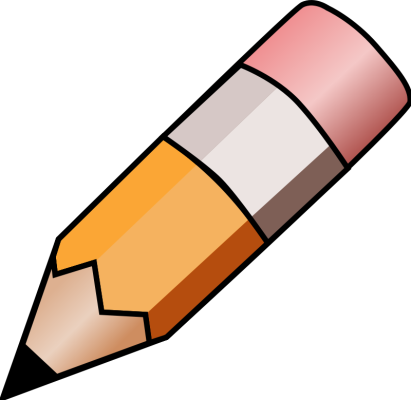 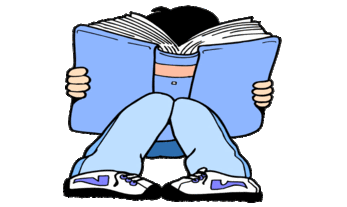 YEAR 4 HOME LEARNING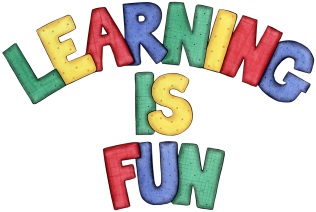 YEAR 4 HOME LEARNINGDate Set13/11/20Date Due17/11/20MathleticsThe Mathletics being set this week is multiplication and division. Please complete the activities set. Also we have set a few Maths activities on Purple Mash so complete those as well.Spelling shedThis week on spelling shed, you have been set an assignment with     –ation words:adoration	 admiration	 coronation	 detonation	 observation	 location	 generation	 exploration	 combination	 illustrationReadingRecommended daily reading time:KS2 20 minutes.Home Learning ProjectThis week we would like you to continue with any leaflets or poster you are making. Also we would like you to complete the grammar tasks on purple mash that has been assigned to you.GreekPlease go to Greek Class Blog for Greek Home LearningGreek Class - St Cyprian's Greek Orthodox Primary Academy